                Администрация                                                                                    муниципального района 	                  Сергиевский            Самарской области          ПОСТАНОВЛЕНИЕ          «__» _______ 2018 г.                    № ____	В соответствии  с  постановлением Правительства Самарской области от  13.03.2019 № 125 «О внесении изменений в постановление Правительства Самарской области от 19.02.2013 № 44 «О мерах, направленных на реализацию переданных органам местного самоуправления на территории Самарской области отдельных государственных полномочий по поддержке сельскохозяйственного производства», Администрация муниципального района СергиевскийПОСТАНОВЛЯЕТ:Внести изменения в постановлениеАдминистрации муниципального района Сергиевский от 27.04.2017г. № 431 «Об утверждении Порядка предоставления в 2018 – 2020 годах субсидий сельскохозяйственным товаропроизводителям и организациям агропромышленного комплекса, осуществляющим свою деятельность на территории Самарской области, в целях возмещения затрат в связи с производством сельскохозяйственной продукции в части расходов на развитие молочного скотоводства Самарской области» (с изменениями в редакции постановления № 625 от 09.06.2018г.) следующие изменения: в наименовании, п.1 слова «в 2018-2020 годах» исключить;Порядок предоставления в 2018 – 2020 годах субсидий сельскохозяйственным товаропроизводителям и организациям агропромышленного комплекса, осуществляющим свою деятельность на территории Самарской области, в целях возмещения затрат в связи с производством сельскохозяйственной продукции в части расходов на развитие молочного скотоводства Самарской области изложить в редакции согласно приложению к настоящему постановлению.2.   Опубликовать настоящее постановление в газете «Сергиевский вестник».3. Настоящее постановление вступает в силу со дня его официального опубликования.4. Контроль за выполнением настоящего постановления возложить на заместителя Главы муниципального района Сергиевский Чернова А.Е.Глава муниципального района Сергиевский                               А.А. ВеселовАнтропова М.В.8(84655)21314«О внесении изменений в постановление Администрации муниципального района Сергиевский от 27.04.2017 г. № 431 «Об утверждении Порядка предоставления в 2018-2020 годах субсидий сельскохозяйственным товаропроизводителям, осуществляющим свою деятельность на территории Самарской области, в целях возмещения затрат в связи с производством сельскохозяйственной продукции в части расходов на развитие молочного скотоводства Самарской области» (с изменениями в редакции постановления № 625 от 09.06.2018г.)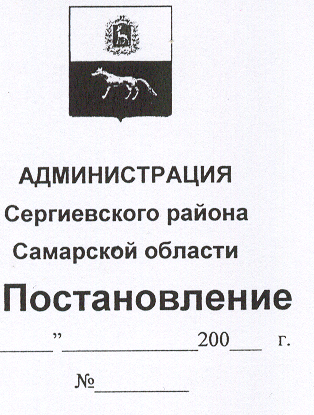 